（別紙）　　申込方法及び注意事項1　お申し込みは出店希望日1ヶ月前までに、出店申込書をご記入のうえ、組合事　 務局までお申込み下さい。ＦＡＸ・メールでお申込みの場合は、お申込み確認後、　 組合事務局より連絡させていただきます。２　次の場合は、出店を許可されません。（1）公の秩序を乱し、又は善良な風俗を害するおそれがあると認められるとき（2）アーケード構造物等を損壊、又は減失する恐れがあると認められるとき（3）管理上支障があると認められるとき（4）食品衛生法等の営業許可等が必要なものにおいて、許可を得ていないとき（5）その他、当組合が不適当であると認めるとき３　アーケードは公道です。歩行者等の通行の妨げにならないようご配慮ください。また、点字ブロックを塞ぐような陳列は禁止とさせていただきます。４　アーケードの柱や、店舗シャッター等への貼紙や展示はご遠慮ください。５　アーケード等の構造物を損壊、又は減失したときは、損害を賠償しなければなりません。６　出店中の路上駐車は禁止します。必ず近隣駐車場へ移動させてください。７　出店に際しましては、すべて自己責任でお願いいたします。人身及び物損事故、盗難等につきましては、当組合は責任を負いません。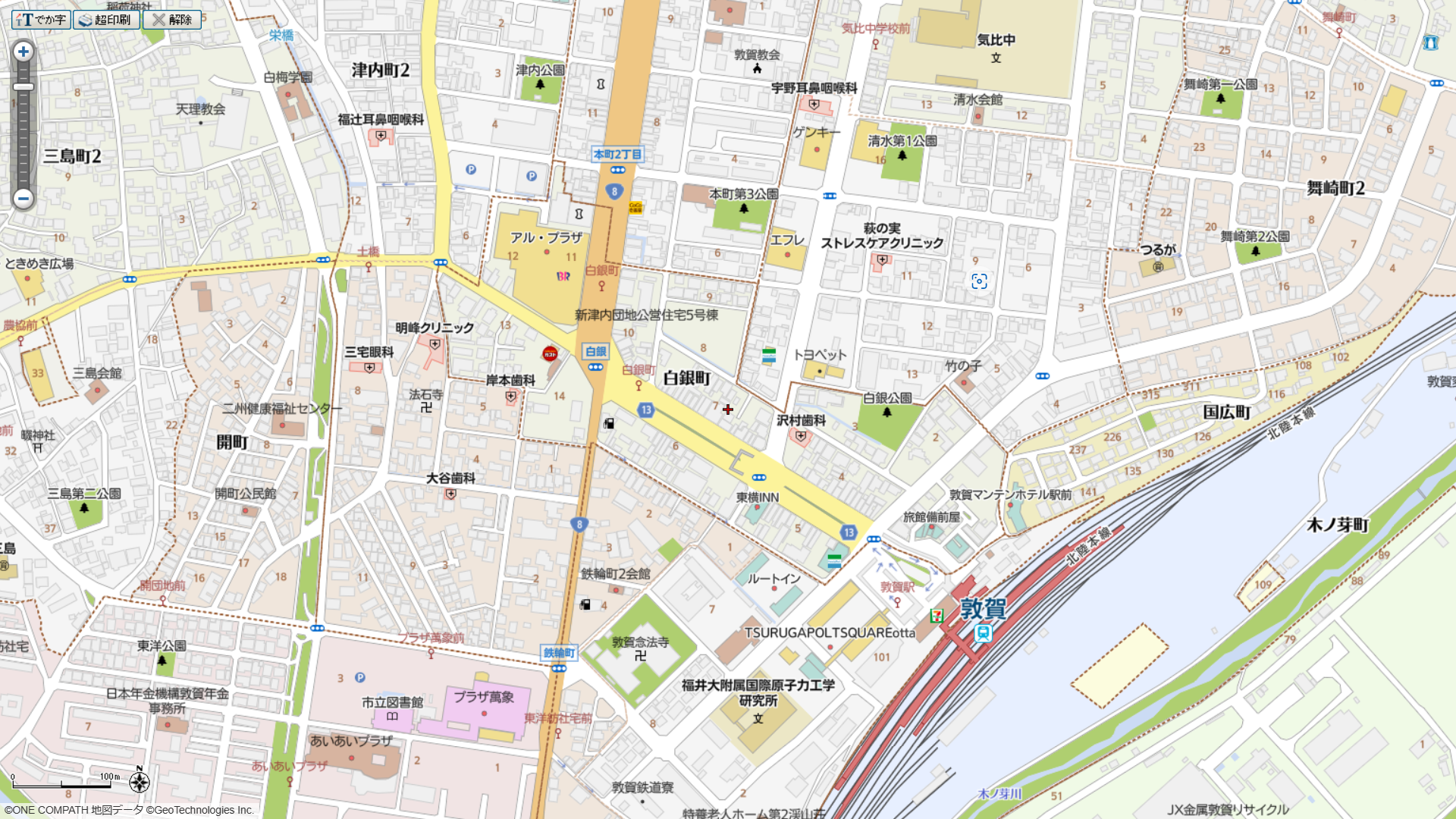 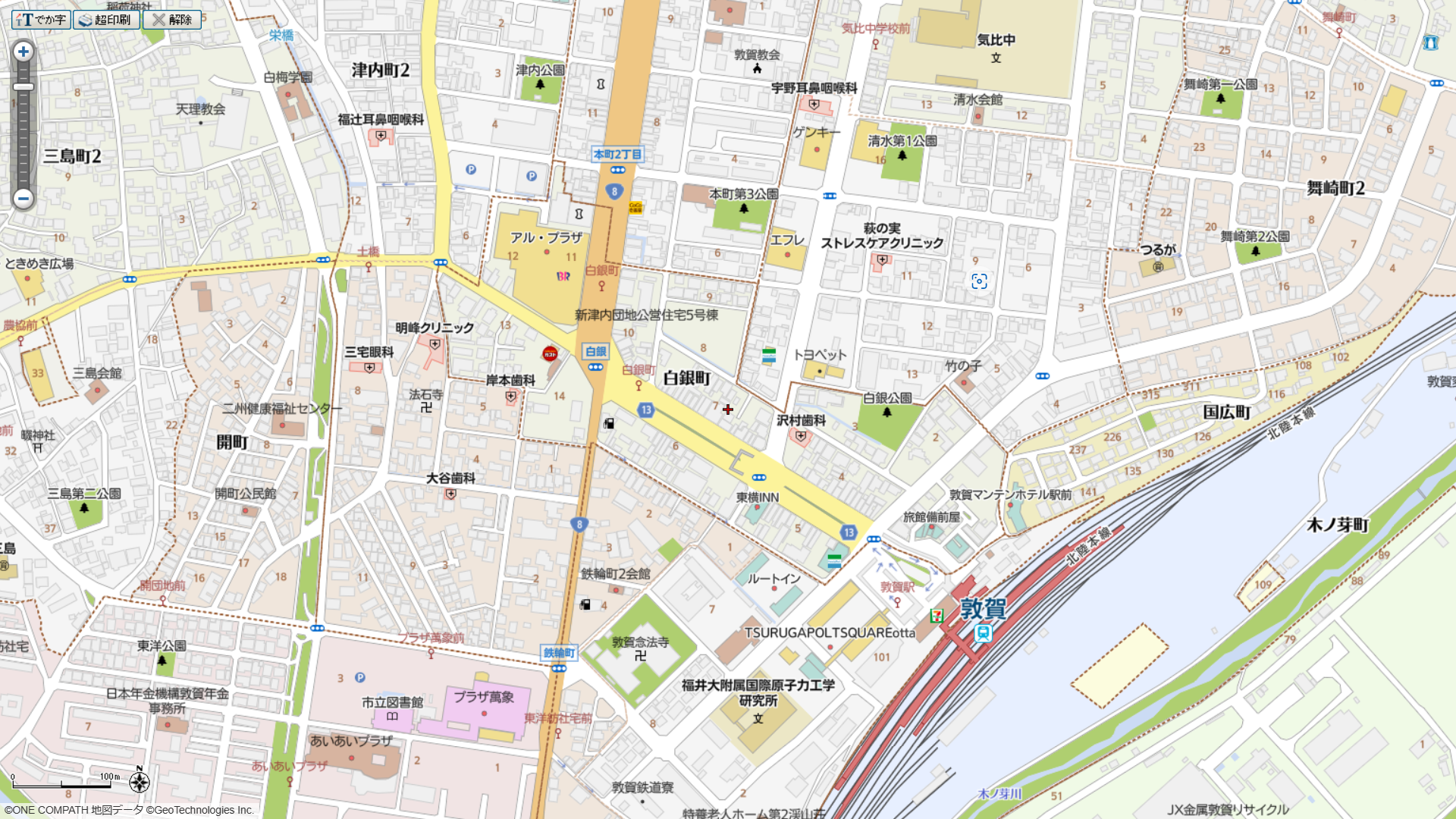 敦賀駅前商店街 マーケット等 出店申込書（ フリーマーケット ／ ケータリングカー ）年　　　月　　　日　敦賀駅前商店街振興組合　あて次のとおり出店を申込します別紙注意事項の内容に同意の上、次の通り出店を申込します敦賀駅前商店街 マーケット等 出店申込書（ フリーマーケット ／ ケータリングカー ）年　　　月　　　日　敦賀駅前商店街振興組合　あて次のとおり出店を申込します別紙注意事項の内容に同意の上、次の通り出店を申込します出店形態フリーマーケット　　／　　ケータリングカー出店される形態に〇をお付けください取扱品目イベント内容出店日時年　　月　　日　　時　　分　から年　　月　　日　　時　　分　まで出店エリアＢゾーン １　　　　　Ｂゾーン ２Ｃゾーン 1　　　　　Ｃゾーン ２ご希望のエリアに〇をお付けください　※別紙参照出店申込者店舗名団体名代表者名住所連絡先その他※特記事項があればご記入ください